Father of all, we pray to you for those we love, but see no longer....."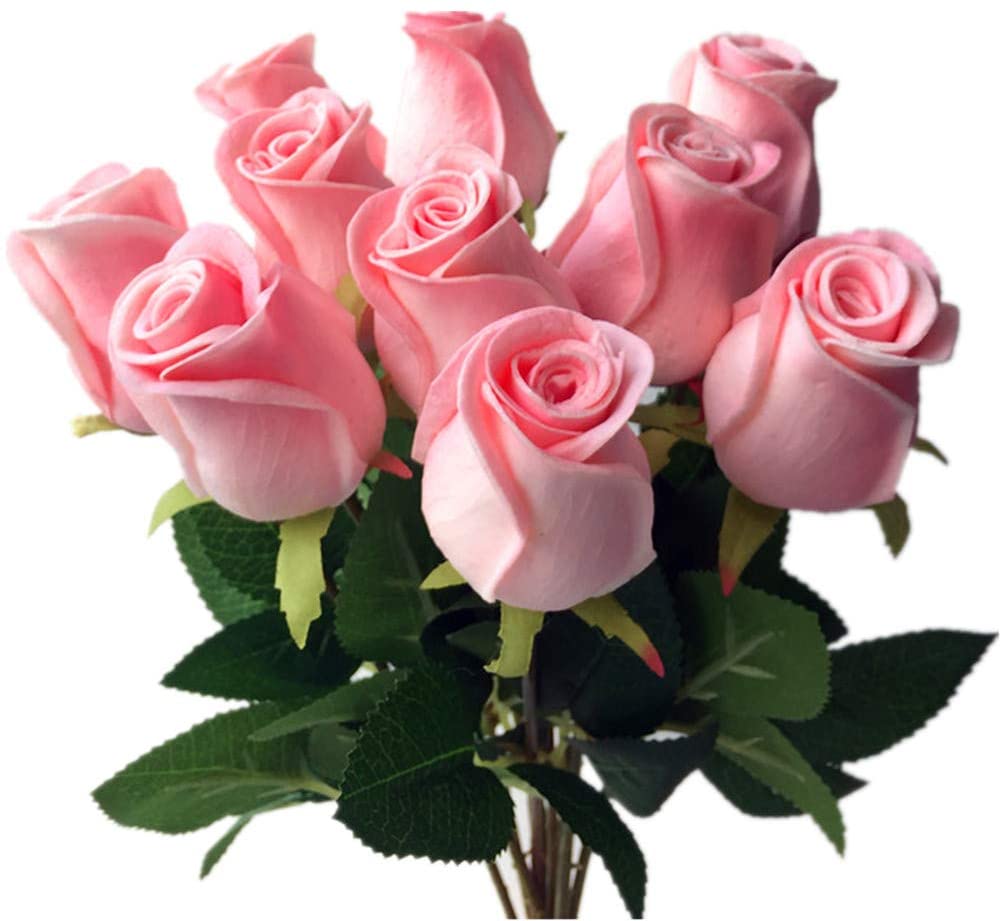 St. Francis of Assisi Episcopal ChurchWilsonville, OregonSunday, June 6, 2021St. Francis of Assisi Episcopal Church is blessed with two lovely memorial gardens ~ the Tower Garden and the East Memorial Garden. The people at rest here will always be members of our church family.  Avery..Stephen Rosser..1955Addie M. “MiMi” Cooke..1975Wm. Howard King..1984Catherine Beggs..1986David Lathrop..1986Robert Beggs..1987Martha Findley..1987Suzanne Graham..1987Elizabeth A. Johnson..1988Proctor Moore..1988Douglas Graham..1989Howard VanWinkle..1989George Tuckey..1990William Feasley..1991Cecil Hobbs..1991Barbara Johnsrud..1991William Lehman..1991Pryor Adskim..1992Gerald Arrington..1992Ragnar Giske..1992Russell Johnsrud..1992Barbara Montfort..1992Bette Souther..1992Buddy Young..1992Fred Joehnke..1993Lora Kelley..1993Lee Schouboe, Jr..1993Barbara Reynolds..1994Donald Allen..1995Margaret Josephson..1995Kathleen Wisdom..1995Hague Callister..1996Alice Greve..1996Karl Greve..1996Josephine Lehman..1996John MacDonald..1996Hallie Moore..1996Lois Parker..1996Myla Schulte..1996Paul Findley..1997Lyle Omdahl..1997Jay Schack..1997Robert White..1997H. R. “Joe” Josephson..1998Jeanne Marston..1998Margaret Whitelaw..1998Douglas R. Courson..1999Richard A. Rawlinson..1999Margaret Taft..1999Kathy Adskim..2000John Chinnock..2000Mildred R. Dierdorff..2000MaryJo Olsen..2000Anthony Petrotta, Sr..2000Katheryn Utermohlen..2000Dorthy J. Fly..2001Jeffery Graham..2001Earl Lathrop..2001Margaret Lathrop..2001Marguerite Scott..2001Joseph Utermohlen..2001The Rt. Rev. Hal Gross..2002Martha Gunderson..2002David Lister..2002Grant J. Chittenden..2003Edwin F. Gunderson..2003LaVera M. “Kay” Lister..2003Paul Sorensen..2003Samuel Williams..2003Evelyn “Billie” Gross..2004Jean A. Holsinger..2004Caralee Longwood..2004Richard A. Montfort..2004Alberta E. Smith..2004Verne H. Dierdorff..2005Sharon “Sheri” Garmon..2005Louise D. Rawlinson..2005Katharine V. “Cookie” King..2006Dorothy D. Callister..2007Ruth A. Chinnock..2007Emily Cummins..2007Gail H. Rosser..2007Lewis E. Rosser..2007Marjorie M. White..2007Charles J. Fly..2008Martin N. Kelley..2008Kathleen Mary Sorensen..2008Virginia VanWinkle..2008Charles Allis..2009Phyllis Anita Bardo..2009Bobbi Duffy..2009Colin Harwood..2009James Edward Jenks..2009Dorthy W. Klein..2009Dagny C. Schack..2009Herman “Dutch” Schneider..2009Irene R. Schouboe..2009Russel E. Klein..2010Ruth Joehnke-Mitchell..2010Harry Richard Murray..2010Joanne Smith Omdahl..2010Patricia K. Swan..2010James W. Taft..2010Edith Terrill..2010John Wysock..2010Mitchell George Dewey..2011Anna N. Giske..2011Allan Marston..2011Vivian Day Seymour..2011Clifford T. Stewart..2011Jean Florence Cogger..2012Margaret R. Edwards..2012Claire M. Gray..2012Eleanor M. Stewart..2012Marilyn W. Arrington..2013Eleanor I. Prince..2013Oliver Gordon Seymour..2013Robert G. Swan..2013Gwendolyn E. Thompson..2013Donald F. Cameron..2014Lorraine Blanch Chittenden..2014Jean Connolly..2014Richard Anthony O’Heren..2014George Dewey..2015Darlene Nancy Hall..2015Christopher Scott Miller..2015Bruce Murray Yeats..2015Debbi Plumleigh..2016Jeddie Rea Tuckey..2016Rev. John A. Bruce..2017Fr. Thomas Cummins..2017Dale Eugene Rushton..2017Norman Weekly..2017Fr. Douglas Woodridge..2017Robert L. Foote..2018Virginia MacDonald..2018Gretchen A. McKenzie..2018Suzanne Stewart..2018Carl Webb..2018Sheila Webb..2018Kathleen Wisdom-Winthers..2018Lusanne Wisecaver..2018Fredrick D. Canning..2019Joe Connolly..2019George R. Scrugham..2019Patricia A/ Simmons..2019Arlene Maher Weekly..2019Thomas S. Councell..2020William Hammersley..2020Gary M. Kuykendal..2020Ronald Lehl..2020John M. Prince..2020Dorothy M. Gray..2021Harpist: Barbara Cabot  -  Sacred Flight